Министерство образования и науки Российской ФедерацииФедеральное государственное бюджетное образовательное учреждениевысшего образования«ГОСУДАРСТВЕННЫЙ ИНСТИТУТ РУССКОГО ЯЗЫКАИМЕНИ А.С. ПУШКИНА»(ФГБОУ ВО «Гос.ИРЯ им. А.С. Пушкина»)XXIIКирилло-Мефодиевские чтенияМеждународнаянаучно-практическая конференцияПРОГРАММА(26 мая 2021 года)Москва2021Программный научный оргкомитет конференцииСЕКЦИЯ 1.Время работы секции8.45 – 11.00РУССКИЙ ЯЗЫК КАК ИНОСТРАННЫЙ:ЦИФРОВАЯ ЛИНГВОДИДАКТИКАСсылка для подключения: https://pushkin-institute.zoom.us/j/96636056591Идентификатор Zoom: 966 3605 6591Код доступа: 172108В секции 12 заявленных выступленийРегламент каждого выступления – до 10 минутКоличество докладчиков и порядок выступлений регулируют модераторы секцииМодераторы:Лебедева Мария Юрьевна,кандидат филологических наук, ведущий научный сотрудник лаборатории когнитивных и лингвистических исследований Гос. ИРЯ им. А.С. Пушкина, Москва, РоссияХалеева Ольга Николаевна,кандидат педагогических наук, доцент, зав. кафедрой методики преподавания РКИ Гос. ИРЯ им. А.С. Пушкина, Москва, РоссияАду Светлана Сергеевна,кандидат педагогических наук, заведующий кафедрой русского языка как иностранного Гос. ИРЯ им. А.С. Пушкина, Москва, РоссияМак Хоанг Ми Линь, магистрант Гос. ИРЯ им. А.С. Пушкина, Москва, РоссияОНЛАЙН-СОПРОВОЖДЕНИЕ ОБУЧЕНИЯ ИНОСТРАННЫХ СЛУШАТЕЛЕЙ ГРАММАТИКЕ РУССКОГО ЯЗЫКА (УРОВЕНЬ В1)Глебова Надежда Геннадиевна, к. филол. н., преподаватель ФГБОУ ВО Нижегородская ГСХА, Нижний Новгород, РоссияЦИФРОВАЯ ЛИНГВОДИДАКТИКА В ОБУЧЕНИИ СТУДЕНТОВ ПОДГОТОВИТЕЛЬНОГО ОТДЕЛЕНИЯ НГСХАДорожкина Полина Викторовна, студентГос. ИРЯ им. А.С. Пушкина, Москва, РоссияМоисеева Елизавета Олеговна, студентГос. ИРЯ им. А.С. Пушкина, Москва, РоссияВОСПРИЯТИЕ ФОНЕТИЧЕСКИХ ЕДИНИЦ В ОНЛАЙН–КОНФЕРЕНЦИЯХ ZOOM (НА ПРИМЕРЕ АББРЕВИАТУРНЫХ ТЕРМИНОВ)Душенко Александра Васильевнамагистрант Гос. ИРЯ им. А.С. Пушкина, Москва, РоссияПЛАН РАБОТЫ С АУТЕНТИЧНЫМИ ТЕКСТАМИ КОМИКСОВ НА УРОКАХ РКИ ПРИ ОБУЧЕНИИ ГОВОРЕНИЮКузнецов Андрей Андреевич ассистент кафедры методики преподавания РКИ филологического факультета Гос. ИРЯ им. А.С. Пушкина, Москва, РоссияСОЦИАЛЬНЫЕ СЕТИ VS МОБИЛЬНЫЕ МЕССЕНДЖЕРЫ В ПРЕПОДАВАНИИРКИКупцова Галина Николаевна, кандидат педагогических наук, начальник Центра обучения русскому языку как иностранному Гос. ИРЯ им. А.С. Пушкина, Москва, Россия Фам Вьет Бак, магистрант Гос. ИРЯ им. А.С. Пушкина, Москва, РоссияИСПОЛЬЗОВАНИЕ ПОДКАСТОВ В ОБУЧЕНИИ АУДИРОВАНИЮ В КУРСЕ РКИЛебедева Мария Юрьевна,кандидат филологических наук, ведущий научный сотрудникГос. ИРЯ им. А.С. Пушкина, Москва, РоссияАлкснит Наталья Антоновна,магистрант Гос. ИРЯ им. А.С. Пушкина, Москва, РоссияЛяшенко Татьяна Васильевна,магистрант Гос. ИРЯ им. А.С. Пушкина, Москва, РоссияПЕРСПЕКТИВЫ ПРИМЕНЕНИЯ КОРПУСНОГО ПОДХОДА К ИССЛЕДОВАНИЮ УЧЕБНОЙ ОНЛАЙН-КОММУНИКАЦИИЛисовая Наталья Васильевна, аспирант Гос. ИРЯ им. А.С. Пушкина, Москва, РоссияРОЛЬ МЕДИАОБРАЗОВАНИЯ В ОБУЧЕНИИ РКИОстанина Анна Викторовна, магистрантГос. ИРЯ им. А.С. Пушкина, Москва, РоссияНОВЫЕ СРЕДСТВА НАГЛЯДНОСТИПанченко Дарья Владимировна, кандидат педагогических наук, преподаватель Волгоградского государственного медицинского университета, Волгоград, РоссияСОЗДАНИЕ МУЛЬТИМОДАЛЬНЫХ ЦИФРОВЫХ РАССКАЗОВ СРЕДСТВАМИ ВКОНТАКТЕ В ПРОЦЕССЕ ОНЛАЙН ОБУЧЕНИЯ РКИТапилин Татьяна, аспирант Гос. ИРЯ им. А.С. Пушкина, Москва, РоссияНАРРАТИВНЫЙ МУЛЬТИМОДАЛЬНЫЙ ТЕКСТ НА ЗАНЯТИИ ПО РКИ: ОСОБЕННОСТИ И МЕТОДИЧЕСКИЙ ПОТЕНЦИАЛТихонова Екатерина Владимировна, аспирантГос. ИРЯ им. А.С. Пушкина, Москва, РоссияЭФФЕКТИВНЫЕ СПОСОБЫ ОБУЧЕНИЯ ИНОСТРАННЫХ СТУДЕНТОВ ГОВОРЕНИЮ НА РУССКОМ ЯЗЫКЕСЕКЦИЯ 2.Время работы секции8.45 – 11.00РУССКИЙ ЯЗЫК КАК ИНОСТРАННЫЙ:НОВЫЕ ВЕКТОРЫ ОБУЧЕНИЯСсылка для подключения:https://pushkin-institute.zoom.us/j/97713738221Идентификатор Zoom: 977 1373 8221В секции 13 заявленных выступленийРегламент каждого выступления – до 10 минутКоличество докладчиков и порядок выступлений регулируют модераторы секцииМодераторы:Кулибина Наталья Владимировна,доктор педагогических наук, профессор Гос. ИРЯ им. А.С. Пушкина, Москва, РоссияАзимов Эльхан Гейдарович, доктор педагогических наук, профессор кафедры методики преподавания РКИ Гос. ИРЯ им. А.С. Пушкина, Москва, РоссияБелькова Елизавета Александровна,магистрант Гос. ИРЯ им. А.С. Пушкина, Москва, РоссияПРОБЛЕМЫ ОБУЧЕНИЯ УСТНОМУ ОБЩЕНИЮ НА ДИСТАНЦИОННЫХ ЗАНЯТИЯХ ПО РУССКОМУ ЯЗЫКУ КАК ИНОСТРАННОМУБорисова Татьяна Олеговна,магистрант Гос. ИРЯ им. А.С. Пушкина, Москва, РоссияИСПОЛЬЗОВАНИЕ СОВРЕМЕННЫХ ТЕКСТОВ ДЛЯ ПОДГОТОВКИ К СУБТЕСТУ «ЧТЕНИЕ»Головаха Елизавета Игоревна, ассистент кафедры стажировки зарубежных специалистов Гос. ИРЯ им. А.С. Пушкина, Москва, РоссияБАЗОВЫЕ ИНСТРУМЕНТЫ ПРЕПОДАВАТЕЛЯ В РАМКАХ ДИСТАНЦИОННОГО ОБУЧЕНИЯ РКИДормодехина Кристина Александровна, аспирант Гос. ИРЯ им. А.С. Пушкина, Москва, РоссияПРОБЛЕМА ОТБОРА УЧЕБНЫХ МАТЕРИАЛОВ ПО РУССКОМУ ЯЗЫКУ ДЛЯ БУДУЩИХ ДИПЛОМАТОВКлобукова Любовь Павловна, доктор педагогических наук, профессор,зав.кафедрой русского языка для иностранных учащихся гуманитарных факультетов МГУ им. М.В. Ломоносова, Москва, РоссияСазонова Анастасия Вячеславовна, аспирант, преподаватель Института русского языка и культуры МГУ им. М.В. Ломоносова, Москва, РоссияСОПОСТАВИТЕЛЬНОЕ ОПИСАНИЕ СУБТЕСТА «ЧТЕНИЕ» (ТЭУ, ТБУ) И СУБТЕСТА «ПОНИМАНИЕ ТЕКСТА» (YKI 1, YKI 2) В КОНТЕКСТЕ CERFКулибина Наталья Владимировна, доктор педагогических наук, профессор Гос. ИРЯ им. А.С. Пушкина, Москва, РоссияМУЛЬТИМЕДИЙНЫЙ КОМПЛЕКС ПО ОБУЧЕНИЮ ЧТЕНИЮ ХУДОЖЕСТВЕННОЙ ЛИТЕРАТУРЫ: СОЗДАНИЕ И ИСПОЛЬЗОВАНИЕЛазарева Анна Юрьевна, магистрант Гос. ИРЯ им. А.С. Пушкина, Москва, РоссияЛИЧНОСТНО-ОРИЕНТИРОВАННОЕ ЧТЕНИЕ В ПРОЦЕССЕ ОБУЧЕНИЯ РКИ С ПРИМЕНЕНИЕМ ЦИФРОВЫХ ТЕХНОЛОГИЙ (УРОВЕНЬ B1)Лебедев Алексей Алексеевич,аспирант Гос. ИРЯ им. А.С. Пушкина,Орехово-Зуево, РоссияМамонтов Александр Степанович, доктор филологических наук, профессор Гос. ИРЯ им. А.С. Пушкина, Москва, РоссияРАБОТА НАД ТЕКСТОМ СОВЕТСКОЙ ПРЕДВОЕННОЙ ПЕСНИ ВО ВЬЕТНАМСКОЙ АУДИТОРИИ: УРОВНИ В1-В2Онацкая Мария Дмитриевна, магистрант Гос. ИРЯ им. А.С. Пушкина, Москва, РоссияИСПОЛЬЗОВАНИЕ ЭМОДЗИ НА ПРАКТИЧЕСКИХ УРОКАХ РУССКОГО КАК ИНОСТРАННОГОПолякова Мария Денисовна, магистрант Гос. ИРЯ им. А.С. Пушкина, Подольск, РоссияАКТУАЛЬНОСТЬ ИСПОЛЬЗОВАНИЯ СЛОВАРЕЙ В ЛИНГВОДИДАКТИКЕ НА ПРИМЕРЕ «СЛОВАРЯ РУССКОЙ ПИЩЕВОЙ МЕТАФОРЫ»Тимошенко Мария Викторовна,магистрант Гос. ИРЯ им. А.С. Пушкина, Москва, РоссияУЧЁТ ОСОБЕННОСТЕЙ СОВРЕМЕННЫХ СТУДЕНТОВ ПРИ ОБУЧЕНИИ РКИФомичёв Евгений Александрович,старший преподаватель кафедры социально-гуманитарных дисциплин Гос. ИРЯ им. А.С. Пушкина, Москва, РоссияДИСТАНЦИОННОЕ ОБУЧЕНИЕ В УСЛОВИЯХ НОВОЙ ПАРАДИГМЫ ОБРАЗОВАНИЯ (ПРИМЕНИТЕЛЬНО К СФЕРЕ ПРЕПОДАВАНИЯ РКИ)Шаульская Тамара Александровна,аспирант Гос. ИРЯ им. А.С. Пушкина, Москва, РоссияИСТОРИЯ ВОПРОСА СОЗДАНИЯ ЛЕКСИЧЕСКИХ МИНИМУМОВ ПО РУССКОМУ ЯЗЫКУ КАК ИНОСТРАННОМУ НА СТРАНИЦАХ ЖУРНАЛА «РУССКИЙ ЯЗЫК ЗА РУБЕЖОМ» (ОТ НАЧАЛА ИЗДАНИЯ ДО НАСТОЯЩЕГО ВРЕМЕНИ)СЕКЦИЯ 3.Время работы секции8.45 – 11.00РУССКИЙ ЯЗЫК КАК ИНОСТРАННЫЙ:ПЕДАГОГИЧЕСКИЕ ТЕХНОЛОГИИ ОБУЧЕНИЯСсылка для подключения:https://pushkin-institute.zoom.us/j/94134474185Идентификатор Zoom: 941 3447 4185В секции 15 заявленных выступленийРегламент каждого выступления – до 10 минутКоличество докладчиков и порядок выступлений регулируют модераторы секцииМодераторы:Лешутина Ирина Анатольевна, доктор филологических наук, профессор кафедры методики преподавания РКИ Гос. ИРЯ им. А.С. Пушкина, Москва, РоссияТатаринова Наталья Васильевна,кандидат филологических наук, доцент, декан подготовительного факультета РКИ Гос. ИРЯ им. А.С. Пушкина, Москва, РоссияАлехина Полина Алексеевна, магистрант Гос. ИРЯ им. А.С. Пушкина, Москва, РоссияМЕТОД НАУЧНОЙ ДИСКУССИИ В ОБУЧЕНИИВеселова Полина Николаевна, аспирант Гос. ИРЯ им. А.С. Пушкина, Москва, РоссияПОНЯТИЕ «ПЕДАГОГИЧЕСКАЯ ТЕХНОЛОГИЯ» ПРИМЕНИТЕЛЬНО К МЕТОДИКЕ ПРЕПОДАВАНИЯ РКИВоробьева Дарья Ильинична, магистрант Гос. ИРЯ им. А.С. Пушкина, Москва, РоссияИСПОЛЬЗОВАНИЕ АУТЕНТИЧНЫХ ВИДЕОМАТЕРИАЛОВ В ФОРМИРОВАНИИ СОЦИОКУЛЬТУРНОЙ КОМПЕТЕНЦИИ СТУДЕНТОВ ТВОРЧЕСКИХ ВУЗОВЕмельянова Наталья Александровна, магистрант Гос. ИРЯ им. А.С. Пушкина, Москва, РоссияТЕНДЕНЦИИ В ИСПОЛЬЗОВАНИИ ХУДОЖЕСТВЕННЫХ ФИЛЬМОВ НА ЗАНЯТИЯХ РКИ: АНАЛИЗ ПОСОБИЙЖумабаева СаидахонТахирджановна, аспирант Гос. ИРЯ им. А.С. Пушкина, Москва, РоссияМЕТОДОЛОГИЯ РАЗРАБОТКИ УЧЕБНЫХ КУРСОВ В СИСТЕМЕ БИЗНЕС-КОММУНИКАЦИИ НА РУССКОМ ЯЗЫКЕ КАК ИНОСТРАННОМКан Инань, аспирант Гос. ИРЯ им. А.С. Пушкина, Москва, РоссияЛИНГВОКУЛЬТУРНЫЙ АСПЕКТ МЕТОДИКИ РАБОТЫ НАД НАИМЕНОВАНИЯМИ ПРЕДМЕТОВ И ЯВЛЕНИЙ ТРАДИЦИОННОГО РУССКОГО БЫТА В КИТАЙСКОЙ АУДИТОРИИ (НА ПРИМЕРЕ ИГР)Ковач Адам, магистрант Гос. ИРЯ им. А.С. Пушкина, Будапешт, ВенгрияОБУЧЕНИЕ РУССКОМУ ГОВОРЕНИЮ В ИНОСТРАННОЙ АУДИОРИИ В КОНТЕКСТЕ ТАБУИРОВАННЫХ ТЕМЛи Ян, аспирант Гос. ИРЯ им. А.С. Пушкина, Циндао, КитайИСПОЛЬЗОВАНИЕ КРЕОЛИЗОВАННОГО ТЕКСТА В ПРОЦЕССЕ ОБУЧЕНИЯ РУССКОЙ ГРАММАТИКЕ КИТАЙСКИХ УЧАЩИХСЯМихляев Максим Андреевич, магистрант Гос. ИРЯ им. А.С. Пушкина, Москва, РоссияМЕТОДИКА РАБОТЫ С АУДИОВИЗУАЛЬНЫМИ СРЕДСТВАМИ (ВИДЕОТЕКСТАМИ) НА УРОКАХ РКИРудакова Мария Михайловна, старший преподаватель Яньбяньского университета,Яньцзи, КитайРАЗВИТИЕ КОММУНИКАТИВНОЙ КОМПЕТЕНЦИИ УЧАЩИХСЯ В РАМКАХ ОБУЧЕНИЯ ВИДЕОАУДИРОВАНИЮ НА УРОКАХ РКИ (НА ПРИМЕРЕ КИНОФИЛЬМОВ)Синельникова Анастасия Андреевна,магистрантМГУ им. Ломоносова, Подольск, РоссияФекличева Наталья Леонидовна, магистрантМГУ им. Ломоносова, Москва, РоссияОСОБЕННОСТИ РУССКОЙ НЕВЕРБАЛЬНОЙ КОММУНИКАЦИИ В АСПЕКТЕ ПРЕПОДАВАНИЯ РКИТаброско Валерия Андреевна, магистрант Гос. ИРЯ им. А.С. Пушкина, Москва, РоссияПОТЕНЦИАЛ ИСПОЛЬЗОВАНИЯ ИГРОВЫХ ЗАДАНИЙ ДЛЯ ПОДГОТОВКИ К СУБТЕСТУ «ГОВОРЕНИЕ»Телкова Дарья Владимировна, магистрант Гос. ИРЯ им. А.С. Пушкина, Москва, РоссияСПЕЦИФИКА ПРОГРАММ ОБРАЗОВАТЕЛЬНОГО ТУРИЗМА В РАМКАХ КРАТКОСРОЧНОГО ОБУЧЕНИЯ РКИФомина Екатерина Николаевна, магистрант Гос. ИРЯ им. А.С. Пушкина, Крушевац, СербияИЗУЧЕНИЕ ФОРМ ОБРАЩЕНИЯ НА ЗАНЯТИЯХ РКИ С ПОМОЩЬЮ КИНОТЕКСТАХалековаДиляра Рустамовна, магистрант Гос. ИРЯ им. А.С. Пушкина, Москва, РоссияЛИНГВОДИДАКТИЧЕСКИЙ ПОТЕНЦИАЛ КРЕОЛИЗОВАННЫХ ТЕКСТОВ В ПРАКТИКЕ ПРЕПОДАВАНИЯ РКИСЕКЦИЯ 4.Время работы секции 8.45 – 11.00БИЛИНГВИЗМ:УЧЕБНЫЕ СИТУАЦИИ И ХУДОЖЕСТВЕННЫЕ ТЕКСТЫСсылка для подключения: https://zoom.us/j/97427293481Идентификатор Zoom: 974 2729 3481Код доступа: 380284В секции 12 заявленных выступленийРегламент каждого выступления – до 10 минутКоличество докладчиков и порядок выступлений регулируют модераторы секцииМодераторы:Карасик Владимир Ильич,доктор филологических наук, профессор кафедры общего и русского языкознания Гос. ИРЯ им. А.С. Пушкина, Москва, РоссияКудоярова Татьяна Викторовна,кандидат педагогических наук, доцент, зав. кафедрой методов преподавания русского языка и литературы в школе РКИ Гос. ИРЯ им. А.С. Пушкина, Москва, РоссияКарасик Владимир Ильич, доктор филологических наук, профессор Гос. ИРЯ им. А.С. Пушкина, Москва, РоссияТИПЫ БИЛИНГВИЗМА В СОВРЕМЕННОЙ КУЛЬТУРЕБузулукова Марина Анатольевна, магистрант Гос. ИРЯ им. А.С. Пушкина, Москва, РоссияРКИ В КАНАДЕ: ОСНОВНЫЕ ПРОБЛЕМЫ И МОТИВИРУЮЩИЕ ФАКТОРЫЕрановскаЭльжбета, Ph.D.,преподавательВшехницаПольска Школа (Высшая школа в Варшаве), Варшава, ПольшаПРОБЛЕМЫ МЕЖЪЯЗЫКОВОЙ ИНТЕРФЕРЕНЦИИ ПРИ ИЗУЧЕНИИ ИНОСТРАННЫХ ЯЗЫКОВ И РОЛЬ ЛИНГВИСТИЧЕСКОЙ СИНЕРГЕТИКИЕфимова Светлана Ринатовна, магистрант Гос. ИРЯ им. А.С. Пушкина, Санкт-Петербург, РоссияРАЗВИТИЕ НАВЫКОВ УСТНОЙ РЕЧИ У БИЛИНГВАЛЬНЫХ ДЕТЕЙ В МЕЖДУНАРОДНЫХ ШКОЛАХ РОССИИИняшкин Станислав Геннадьевич, кандидат филологических наук, доцент Гос. ИРЯ им. А.С. Пушкина, Москва, РоссияИСПОЛЬЗОВАНИЕ ЭКВИВАЛЕНТОВ В РУССКОМ ЯЗЫКЕ ПРИ ОБЪЯСНЕНИИ АНГЛИЙСКИХ ВИДОВРЕМЕННЫХ ФОРМИюльская Елена Геннадьевна, кандидат филологических наук, доцент кафедры мировой литературы Гос. ИРЯ им. А.С. ПушкинаМосква, РоссияШведова-Иванова Елена Романовна, студент Гос. ИРЯ им. А.С. Пушкина, Москва, РоссияХУДОЖЕСТВЕННЫЙ БИЛИНГВИЗМ КАК ЛИНГВИСТИЧЕСКИЙ ФЕНОМЕНКулакова Дарья Витальевна, магистрант Гос. ИРЯ им. А.С. Пушкина, Москва, РоссияСОВРЕМЕННОЕ СОСТОЯНИЕ ОБУЧЕНИЯ ДЕТЕЙ РУССКОМУ ЯЗЫКУ ЗА РУБЕЖОМ: ЦЕЛИ, КОНТИНГЕНТ, УСЛОВИЯЛешутина Ирина Анатольевна, доктор филологических наук, профессор кафедры методики преподавания РКИ Гос. ИРЯ им. А.С. Пушкина, Москва, РоссияМищенкова Елизавета Александровна, магистрант Гос. ИРЯ им. А.С. Пушкина, Москва, РоссияПРОБЛЕМА СОВЕРШЕНСТВОВАНИЯ РЕЧЕВОЙ ДЕЯТЕЛЬНОСТИ ДЕТЕЙ МИГРАНТОВ В УСЛОВИЯХ ПОЛИКУЛЬТУРНОЙ СРЕДЫПирнат Полона, магистрантГос. ИРЯ им. А.С. Пушкина, Москва, РоссияОСОБЕННОСТИ РЕЧИ ДЕТЕЙ-БИЛИНГВОВ И ВЛИЯНИЕ БИЛИНГВИЗМА НА ИХ КОГНИТИВНЫЕ СПОСОБНОСТИШамова Наталья Дмитриевна, магистрант Гос. ИРЯ им. А.С. Пушкина, Москва, РоссияРАБОТА С ДИАФИЛЬМАМИ НА УРОКАХ СО ШКОЛЬНИКАМИ-БИЛИНГВАМИ В ОНЛАЙН-ФОРМАТЕШиленко Мария Николаевна, студент Гос. ИРЯ им. А.С. Пушкина, Москва, РоссияОБУЧЕНИЕ ЖИВЫМ ЯЗЫКАМ: ВЧЕРА, СЕГОДНЯ, ЗАВТРАЮсефЗейна Мухаммед, аспирант Гос. ИРЯ им. А.С. Пушкина, Хомс, СирияРАЗВИТИЕ КОММУНИКАТИВНОЙ КОМПЕТЕНЦИИ В РАМКАХ ЛИНВОКУЛЬТУРОЛОГИЧЕСКОГО ПОДХОДАСЕКЦИЯ 5.Время работы секции 8.45 – 11.00МЕЖКУЛЬТУРНАЯ КОММУНИКАЦИЯ:УНИВЕРСАЛЬНЫЕ И СПЕЦИФИЧЕСКИЕ ХАРАКТЕРИСТИКИСсылка для подключения:https://pushkin-institute.zoom.us/j/94565100519Идентификатор Zoom: 945 6510 0519Код доступа: 419656В секции 13 заявленных выступленийРегламент каждого выступления – до 10 минутКоличество докладчиков и порядок выступлений регулируют модераторы секцииМодераторы:Мамонтов Александр Степанович,доктор филологических наук, профессор Гос. ИРЯ им. А.С. Пушкина, Москва, РоссияГапутина Виолетта Александровна,кандидат филологических наук, ст. преподаватель кафедры русской словесности и межкультурной коммуникации Гос. ИРЯ им. А.С. Пушкина, Москва, РоссияБалета Эриса, магистрант Гос. ИРЯ им. А.С. Пушкина,Тирана,АлбанияВАЖНОСТЬ КОМПЛИМЕНТА, ЕГО ВЫРАЖЕНИЕ НА АЛБАНСКОМ И РУССКОМ ЯЗЫКАХБугниак Светлана Вячеславовна, магистрант Гос. ИРЯ им. А.С. Пушкина, Москва, РоссияТАБУИРОВАНИЕ ЖЕНСКОЙ ФИЗИОЛОГИИ В РУССКОЙ ЛИНГВОКУЛЬТУРЕВуНгок Лонг, аспирант Гос. ИРЯ им. А.С. Пушкина, Москва, РоссияИНТЕРНЕТ-ОТЗЫВЫ РУССКИХ И ВЬЕТНАМСКИХ ТУРИСТОВ О МОСКВЕ: СОПОСТАВИТЕЛЬНЫЙ АСПЕКТГжелякДорота, магистрант Гос. ИРЯ им. А.С. Пушкина, Члопа, ПольшаЭТНИЧЕСКИЕ СТЕРЕОТИПЫ ОБ ИСПАНЦАХ В ПОЛЬСКОЙ И РУССКОЙ ЛИНГВОКУЛЬТУРЕЕрцеговичЯсмина, аспирант Гос. ИРЯ им. А.С. Пушкина, Москва, РоссияИСТОРИЯ ПРОБЛЕМАТИКИ ЯЗЫКОВОЙ ИНТЕРФЕРЕНЦИИКуртайАрьола, аспирант Гос. ИРЯ им. А.С. Пушкина, Тирана, АлбанияСРАВНИТЕЛЬНАЯ ХАРАКТЕРИСТИКА СРЕДСТВ ЭВФЕМИЗАЦИИ В РУССКОМ И АЛБАНСКОМ ЯЗЫКАХЛипская Дарья Борисовна, магистрант Гос. ИРЯ им. А.С. Пушкина, Москва, РоссияКАТЕГОРИЯ ВЕЖЛИВОСТИ: УЛЫБКА В ЯПОНСКОЙ КУЛЬТУРЕМазурина Анастасия Сергеевна, магистрант Гос. ИРЯ им. А.С. Пушкина, Москва, РоссияСОЦИАЛЬНЫЕ ТАКТИЛЬНЫЕ КОНТАКТЫ В КРОСС-КУЛЬТУРНОМ АСПЕКТЕ: УНИВЕРСАЛЬНОСТЬ И СПЕЦИФИЧНОСТЬМбайимаТраоре, магистрант Гос. ИРЯ им. А.С. Пушкина, Москва, РоссияОБЩЕНИЕ АФРИКАНСКИХ СТУДЕНТОВ В РОССИИ И ПРОБЛЕМЫ ИХ СОЦИОКУЛЬТУРНОЙ АДАПТАЦИИПэнЮэхуэй, магистрант Гос. ИРЯ им. А.С. Пушкина, Пекин, КитайЭВФЕМИЗАЦИЯ ПРОФЕССИЙ В СОВРЕМЕННЫХ РУССКОМ И КИТАЙСКОМ ЯЗЫКАХТурко Ульяна Игоревна, кандидат филологических наук, доцентЕГУ им. И.А. Бунина, Елец, РоссияЕДИНИЦЫ ФОНЕТИЧЕСКОГО УРОВНЯ ЯЗЫКА КАК ИСТОЧНИКИ НАЦИОНАЛЬНО-КУЛЬТУРНОЙ ИНФОРМАЦИИЧернышева Елена Николаевна, кандидат философских наук, доцент,заведующая кафедрой социально-гуманитарных дисциплин Гос. ИРЯ им. А.С. Пушкина, Москва, РоссияБорисенко Владимир Иванович, канд. исторических наук, доцент Гос. ИРЯ им. А.С. Пушкина, Москва, РоссияМЕТАЛИНГВОКУЛЬТУРОЛОГИЯ: ПРОБЛЕМА ДИСЦИПЛИНАРНОЙ ОРГАНИЗАЦИИ СОВРЕМЕННОЙ ЛИНГВИСТИКИЯкушева Галина Викторовна, доктор филологических наук, профессор Гос. ИРЯ им. А.С. Пушкина, Москва, РоссияВОСКРЕШЕНИЕ СЛОВОМ: О ПЕРЕВОДАХ И ПЕРЕВОДЧИКАХСЕКЦИЯ 6.Время работы секции8.45 – 11.00НАЦИОНАЛЬНЫЕ СТЕРЕОТИПЫ И ЛИНГВОКУЛЬТУРНЫЕ КОНЦЕПТЫСсылка для подключения:https://us02web.zoom.us/j/81314363590Идентификатор Zoom: 813 1436 3590Код доступа: 228536В секции 14 заявленных выступленийРегламент каждого выступления – до 10 минутКоличество докладчиков и порядок выступлений регулируют модераторы секцииМодераторы:Милованова Мария Станиславовна, доктор филологических наук, профессор кафедры общего и русского языкознания Гос. ИРЯ им. А.С. Пушкина, Москва, РоссияКатышев Павел Алексеевич,доктор филологических наук, профессор кафедры общего и русского языкознания Гос. ИРЯ им. А.С. Пушкина, Москва, РоссияАру Адем,аспирант Национального исследовательского Нижегородского государственного университета им. Н.И. Лобачевского,Нижний Новгород, РоссияАНТОНИМИЧЕСКАЯ РЕПРЕЗЕНТАЦИЯ КОНЦЕПТА «ДРУЖБА» В РУССКОЙ ЯЗЫКОВОЙ КАРТИНЕ МИРАГаоЮе,аспирант Гос. ИРЯ им. А.С. Пушкина, Москва, РоссияЯЗЫКОВЫЕ СРЕДСТВА ЭКСПЛИКАЦИИ ЭТНОКУЛЬТУРНЫХ СТЕРЕОТИПОВ О РЕЧЕВОМ ПОВЕДЕНИИ КИТАЙСКИХ ПРЕДПРИНИМАТЕЛЕЙКарпушов Юрий Владимирович, магистрант Гос. ИРЯ им. А.С. Пушкина, Ульяновск, РоссияРОЛЬ И МЕСТО НАЦИОНАЛЬНЫХ СТЕРЕОТИПОВ В ТЕОРИИ И ПРАКТИКЕ ОБУЧЕНИЯ РУССКОМУ ЯЗЫКУ КАК СРЕДСТВУ МЕЖКУЛЬТУРНОЙ КОММУНИКАЦИИ В КИТАЙСКОЙ АУДИТОРИИКовалескуМариленаДаниела, магистрант Гос. ИРЯ им. А.С. Пушкина, Москва, РоссияРУССКИЙ ЯЗЫК – КЛЮЧ К ПОЗНАНИЮ САМОГО СЕБЯКувычко Анна Александровна,аспирант Гос. ИРЯ им. А.С. Пушкина, Москва, РоссияБогуславская Вера Васильевна,доктор филологических наук, профессор Гос. ИРЯ им. А.С. Пушкина, Москва, РоссияЛИНГВОКУЛЬТУРНЫЙ ФЕНОМЕН МАТЕРИНСТВАЛэйк Анна,студент Варшавского университета, Лемборк, ПольшаКАШУБСКАЯ ЯЗЫКОВАЯ ЛИЧНОСТЬ В ИНТЕРНЕТЕМа Лиши,аспиант Гос. ИРЯ им. А.С. Пушкина, Москва, РоссияСИМВОЛИЧЕСКИЙ ОБРАЗ «СОРОКА» В РУССКОЙ ЛИНГВОКУЛЬТУРЕПомеранцева Татьяна Павловна,Национальный исследовательский Нижегородский государственный университет им. Н.И. Лобачевского, Нижний Новгород, РоссияЯЗЫКОВОЕ ВОПЛОЩЕНИЕ КОНЦЕПТОВ «ЧЕЛОВЕК» И «ЛЮДИ» В ХУДОЖЕСТВЕННОЙ РЕЧИ ВАРЛАМА ШАЛАМОВА (НА МАТЕРИАЛЕ РАССКАЗА «СУХИМ ПАЙКОМ»)Прихода Екатерина Андреевна,студент Гос. ИРЯ им. А.С. Пушкина, Москва, РоссияКОНЦЕПТ «ВРЕМЯ» В ПОЛИХРОННОЙ ЛИНГВОКУЛЬТУРЕРакичРужица,аспирант Гос. ИРЯ им. А.С. Пушкина, Москва, РоссияВЕРБАЛИЗАЦИЯ ИНТЕЛЛЕКТУАЛЬНОЙ ДЕЯТЕЛЬНОСТИ ЧЕЛОВЕКА В БЛИЗКОРОДСТВЕННЫХ ЯЗЫКАХ (НА ПРИМЕРЕ КОНЦЕПТА ГОЛОВА)Сунь Юйно,аспирантРУДН, Пекин, КитайВЕРБА КАК СИМВОЛ ВЕСНЫ В РУССКОЙ И КИТАЙСКОЙ ЛИНГВОКУЛЬТУРАХФань Луди,студент Гос. ИРЯ им. А.С. Пушкина, Сергиев Посад, РоссияИССЛЕДОВАНИЕ ЭТНИЧЕСКИХ СТЕРЕОТИПОВ: ПОНЯТИЕ, ОСОБЕННОСТИ И МЕХАНИЗМЫ ФОРМИРОВАНИЯФилимонова Алина Руслановна, магистрант Гос. ИРЯ им. А.С. Пушкина, Москва, РоссияПРЕОДОЛЕНИЕ СТЕРЕОТИПОВ ОБ ИТАЛЬЯНЦАХ И РУССКИХ ПУТЕМ ИХ АНАЛИЗА В ОТЕЧЕСТВЕННОМ И ЗАРУБЕЖНОМ КИНЕМАТОГРАФЕФролова Ирина Николаевна, магистрант Гос. ИРЯ им. А.С. Пушкина, Санкт-Петербург, РоссияСПЕЦИФИКА РЕАЛИЗАЦИИ ОППОЗИЦИИ «СВОЙ – ЧУЖОЙ» В СОВРЕМЕННОМ РУССКОМ ЯЗЫКЕ В ЛИНГВОКУЛЬТУРОЛОГИЧЕСКОМ АСПЕКТЕСЕКЦИЯ 7.Время работы секции8.45 – 11.00ЯЗЫКОВАЯ ЛИЧНОСТЬ В ЦИФРОВУЮ ЭПОХУСсылка для подключения:https://pushkin-institute.zoom.us/j/6145145861Идентификатор Zoom: 614 514 5861В секции 16 заявленных выступленийРегламент каждого выступления – до 10 минутКоличество докладчиков и порядок выступлений регулируют модераторы секцииМодераторы:Китанина Элла Анатольевна,доктор филологических наук, профессор, зав. кафедрой общего и русского языкознания Гос. ИРЯ им. А.С. Пушкина, Москва, РоссияСаакян Левон Николаевич, кандидат филологических наук, доцент кафедры общего и русского языкознания Гос. ИРЯ им. А.С. Пушкина, Москва, РоссияБоженкова Наталья Александровна,доктор филологических наук, профессор кафедры общего и русского языкознания Гос. ИРЯ им. А.С. Пушкина, Москва, РоссияБоровкова Анастасия Андреевна, магистрантГос. ИРЯ им. А.С. Пушкина, Москва, РоссияЗЕВГМА В СОВРЕМЕННЫХ МЕДИЙНЫХ РЕСУРСАХЖукова Арина Геннадьевна, кандидат филологических наук, доцент, зав. кафедрой русской словесности и межкультурной коммуникации Гос. ИРЯ им. А.С. Пушкина, Москва, РоссияСюхина София Романовна, студент Гос. ИРЯ им. А.С. Пушкина, Москва, РоссияИГРОВЫЕ НОМИНАЦИИ В СФЕРЕ ПОДКАСТИНГАЗайцева Ольга Валерьевна, аспирант, преподаватель кафедры иностранных языковМГЮА им. О.Е. Кутафина, Москва, РоссияРОЛЬ АФФЕКТИВНОГО И СОМАТИЧЕСКОГО АСПЕКТОВ В КОНСТРУИРОВАНИИ СЕКСУАЛЬНОЙ ИДЕНТИЧНОСТИ В СЕКСТИНГЕИркагалиевТалгатЗакарьяевич, магистрант Гос. ИРЯ им. А.С. Пушкина, Москва, РоссияФОРМЫ ПРЕЗЕНТАЦИИ ПОЭТИЧЕСКИХ ПРОИЗВЕДЕНИЙ В МЕДИАПРОСТРАНСТВЕКовш Максим Игоревич, магистрант Гос. ИРЯ им. А.С. Пушкина, Москва, РоссияГИПЕРССЫЛКА КАК СРЕДСТВО ВЫРАЖЕНИЯ И УСИЛЕНИЯ КАТЕГОРИИ ЭВИДЕНЦИАЛЬНОСТИ В НОВОСТНОМ МЕДИАТЕКСТЕМатафонова Мария Александровна,студент Гос. ИРЯ им. А.С. Пушкина, Москва, РоссияГончарова Любовь Марковна,кандидат филологических наук, доцент кафедры общего и русского языкознания Гос. ИРЯ им. А.С. Пушкина, Москва, РоссияБОДИПОЗИТИВ И ЕГО ЯЗЫКОВОЕ ВОПЛОЩЕНИЕ В МАССМЕДИЙНОМ ДИСКУРСЕНгуен Ба Зуи, аспирант Гос. ИРЯ им. А.С. Пушкина, Москва, РоссияНЕОЛОГИЗМЫ И ИНОЯЗЫЧНЫЕ СЛОВА В РОЛИ ЗАГОЛОВКОВ ТЕЛЕВИЗИОННЫХ ПЕРЕДАЧСкворцов Константин Викторович,кандидат педагогических наук, доцент Российского университета транспорта (РУТ (МИИТ)), Москва, РоссияТРАНСЛИРОВАНИЕ ДУХОВНЫХ ЦЕННОСТЕЙ ЧЕРЕЗ ТЕЛЕВИДЕНИЕСкиба Диана Андреевна,студентМГУ им. М.В. Ломоносова, Москва, РоссияСОВРЕМЕННЫЕ ВИДЫ ДОСУГОВЫХ ПРАКТИК В ПРОСТРАНСТВЕ МАССОВОЙ КУЛЬТУРЫ: ПОЭТИЧЕСКИЙ СЛЭМ В РОССИИСтрукова Ирина Юрьевна,магистрант Гос. ИРЯ им. А.С. Пушкина, Москва, РоссияТРОПОФИГУРЫ КАК СРЕДСТВО МАНИПУЛИРОВАНИЯ В СОВРЕМЕННОМ ПОЛИТИЧЕСКОМ ОППОЗИЦИОННОМ МЕДИАДИСКУРСЕТолкунова Анна Алексеевна,магистрант Гос. ИРЯ им. А.С. Пушкина, Москва, РоссияСТРАТЕГИИ СБЛИЖЕНИЯ С АУДИТОРИЕЙ В INSTAGRAM: ВЫБОР ЯЗЫКОВЫХ СРЕДСТВУханев Максим Владимирович,магистрант Гос. ИРЯ им. А.С. Пушкина, Москва, РоссияТРЕШТОКИНГ КАК ВИД ВЕРБАЛЬНОЙ АГРЕССИИФилинова Алёна Дмитриевна,студент Гос. ИРЯ им. А.С. Пушкина, Москва, РоссияСКРЫТЫЕ СМЫСЛЫ В МЕМАХХуиньТхиНгокЗунг,магистрант Гос. ИРЯ им. А.С. Пушкина,Фан Тхьет,ВьетнамФЕНОМЕН ЗАИМСТВОВАНИЯ ИЗ АНГЛИЙСКОГО ЯЗЫКА ВО ВЬЕТНАМСКИХ ЭЛЕКТРОННЫХ ГАЗЕТАХШубина Анастасия Родионовна, магистрант Гос. ИРЯ им. А.С. Пушкина, Москва, РоссияЯЗЫКОВАЯ ЛИЧНОСТЬ ВИРТУАЛЬНОГО ДИСКУРСА: ТЕРМИНОЛОГИЧЕСКИЙ АСПЕКТЯньЦзинь, аспирантГос. ИРЯ им. А.С. Пушкина, Москва, РоссияЖАНРОВЫЕ ОСОБЕННОСТИ ТОК-ШОУ «ВЕЧЕРНИЙ УРГАНТ»СЕКЦИЯ 8.Время работы секции8.45 – 11.00АСПЕКТЫ ИЗУЧЕНИЯ ТЕКСТА И ДИСКУРСАСсылка для подключения:https://pushkin-institute.zoom.us/j/92087307393Идентификатор Zoom: 920 8730 7393В секции 13 заявленных выступленийРегламент каждого выступления – до 10 минутКоличество докладчиков и порядок выступлений регулируют модераторы секцииМодераторы:Боженкова Наталья Александровна, доктор филологических наук, профессор кафедры общего и русского языкознания Гос. ИРЯ им. А.С. Пушкина, Москва, РоссияИонова Светлана Валентиновна,доктор филологических наук, профессор кафедры общего и русского языкознанияГос. ИРЯ им. А.С. Пушкина, Москва, РоссияБаженова Яна Георгиевна,преподавательНационального исследовательского Нижегородского государственного университета им. Н. И. Лобачевского, Нижний Новгород, РоссияИГРА НА РЕФЕРЕНЦИАЛЬНОЙ НЕОДНОЗНАЧНОСТИ В ЧИСЛЕ ПРИЕМОВ МАНИПУЛЯТИВНОГО РЕЧЕВОГО ВЗАИМОДЕЙСТВИЯ В РУССКОМ ДИАЛОГИЧЕСКОМ ДИСКУРСЕБеликова Мария Игоревна,студент Гос. ИРЯ им. А.С. Пушкина, Москва, РоссияОТНОШЕНИЕ К НАМЕКАМ В СОВРЕМЕННОЙ МОЛОДЕЖНОЙ КОММУНИКАЦИИГорина Анастасия Алексеевна, магистрант Гос. ИРЯ им. А.С. Пушкина, Москва, РоссияСЕМАНТИКА СРАВНИТЕЛЬНЫХ ОБОРОТОВ В ХУДОЖЕСТВЕННОМ ЯЗЫКЕ ПРОЗЫ ЛЕОНИДА АНДРЕЕВА (НА МАТЕРИАЛЕ РАССКАЗОВ «СТЕНА» И «БЕЗДНА»)Клебанова Мария Геннадьевна, магистрант Гос. ИРЯ им. А.С. Пушкина, Москва, РоссияГРАНИ ЕВРЕЙСКОГО ОСТРОУМИЯКопытин Артём Игоревич, магистрант Гос. ИРЯ им. А.С. Пушкина, Одинцово, РоссияЧернышёва Елена Николаевна,кандидат философских наук, доцент, зав. кафедрой социально-гуманитарных дисциплин Гос. ИРЯ им. А.С. Пушкина, Москва, РоссияЭТАПЫ СТРУКТУРНОГО ФОРМИРОВАНИЯ КИНОДИСКУРСАКузнецова Иона Олеговна,студент Гос. ИРЯ им. А.С. Пушкина, Москва, РоссияРЕПРЕЗЕНТАЦИЯ ЭСТЕТИЧЕСКОЙ ИНФОРМАЦИИ В РЕЧЕВОМ ПРОИЗВЕДЕНИИНагзибековаМехриниссоБозоровна,доктор филологических наук, профессорТаджикского национального университета, Душанбе, ТаджикистанХоджиматоваГулчехраМасаидовна, аспирант Таджикского национального университета, Душанбе, ТаджикистанХоджаева СаноатМахсумовна, аспирант Таджикского национального университета,Душанбе, ТаджикистанК ВОПРОСУ ОБ ИНТЕРПРЕТАЦИИ НАУЧНОГО ТЕКСТАНестерова Татьяна Вячеславовна,кандидат филологических наук, профессор кафедры общего и русского языкознания Гос. ИРЯ им. А.С. Пушкина, Москва, РоссияГабдрахманова Евгения Владимировна,студент Гос. ИРЯ им. А.С. Пушкина, Москва, РоссияВЕРБАЛЬНЫЕ И НЕВЕРБАЛЬНЫЕ РЕАЛИЗАЦИИ ИНТЕНЦИИ УГРОЗЫ В ПОЛИКОДОВЫХ ТЕКСТАХРемарк Александра Андреевна, магистрант Гос. ИРЯ им. А.С. Пушкина, Москва, РоссияАЛЛИТЕРАЦИЯ КАК ФОНОСТИЛИСТИЧЕСКАЯ ОСОБЕННОСТЬ РОК-ТЕКСТОВ Г.Р. САМОЙЛОВАСырбу Татьяна Михайловна, магистрант Гос. ИРЯ им. А.С. Пушкина, Москва, РоссияК ВОПРОСУ О ПОНИМАНИИ ТЕКСТОВ ЮРИДИЧЕСКОГО ХАРАКТЕРАЯн Жуй, аспирант Гос. ИРЯ им. А.С. Пушкина, Москва, РоссияСТРУКТУРНЫЕ, СЕМАНТИЧЕСКИЕ И ПРАГМАТИЧЕСКИЕ ХАРАКТЕРИСТИКИ БИОГРАФИЧЕСКОГО ТЕКСТАЯн Цзин, аспирант Гос. ИРЯ им. А.С. Пушкина, Москва, РоссияЖАНРОВО-СТИЛИСТИЧЕСКИЕ СРЕДСТВА В ПУБЛИЦИСТИЧЕСКОЙ СТАТЬЕЯсинская Милена Борисовна,кандидат филологических наук, доцент РАНХиГС, Москва, РоссияАКСИОКОНЦЕПТЫ В МЕМУАРНЫХ ТЕКСТАХ XVIII ВЕКАСЕКЦИЯ9.Время работы секции8.45 – 11.00СЕТЕВАЯ И РЕКЛАМНАЯ КОММУНИКАЦИЯСсылка для подключения:https://pushkin-institute.zoom.us/j/91498672197Идентификатор Zoom: 914 9867 2197В секции 10 заявленных выступленийРегламент каждого выступления – до 10 минутКоличество докладчиков и порядок выступлений регулируют модераторы секцииМодераторы:Гончарова Любовь Марковна, кандидат филологических наук, доцент кафедры общего и русского языкознания Гос. ИРЯ им. А.С. Пушкина, Москва, Россия Нестерова Татьяна Вячеславовна,кандидат филологических наук, профессор кафедры общего и русского языкознания Гос. ИРЯ им. А.С. Пушкина, Москва, РоссияГерасимова Мария Витальевна, магистрант Гос. ИРЯ им. А.С. Пушкина, Москва, РоссияКАК СЕЙЧАС ПРОДВИГАЮТСЯ ПЛАТФОРМЫ ДЛЯ ДИСТАНЦИОННОГО ОБРАЗОВАНИЯГуськова Маргарита Дмитриевна, студент Гос. ИРЯ им. А.С. Пушкина, Москва, РоссияХАРАКТЕРНЫЕ ЯЗЫКОВЫЕ И ВИЗУАЛЬНЫЕ ПРИЕМЫ СОЗДАНИЯ РЕКЛАМНОГО ОБРАЗА В ПРОМОПОСТАХ В СОЦИАЛЬНОЙ СЕТИ «ВКОНТАКТЕ»Добровольская Анна Максимовна, магистрант Гос. ИРЯ им. А.С. Пушкина, Москва, РоссияЛИНГВОКУЛЬТУРНАЯ ТРАНСФОРМАЦИЯ ЖЕНСКИХ ОБРАЗОВ В СОЦИАЛЬНОЙ СЕТИ ТВИТТЕРИванова Елена Евгеньевна,студент Гос. ИРЯ им. А.С. Пушкина, Москва, РоссияКатышев Павел Алексеевич, доктор филологических наук, профессор кафедры общего и русского языкознания Гос. ИРЯ им. А.С. ПушкинаМосква, РоссияВОВЛЕКАЮЩЕЕ РЕЧЕВОЕ ВОЗДЕЙСТВИЕ В ПОЛИТИЧЕСКОМ ДИСКУРСЕ: НА МАТЕРИАЛЕ СОЦИАЛЬНОЙ РЕКЛАМЫМа Цзин, магистрант Гос. ИРЯ им. А.С. Пушкина, Цзянсу, КитайСИНТАКСИС ТЕКСТОВ В СОЦИАЛЬНЫХ СЕТЯХМаркович Люба Бранковна, магистрант Гос. ИРЯ им. А.С. Пушкина, Москва, РоссияОСОБЕННОСТИ МОЛОДЕЖНОГО СЕТЕВОГО ОБЩЕНИЯ: СПЕЦИФИКАЦИЯ ИЛИ ГЕНЕРАЛИЗАЦИЯ?Орлова Дарья Ильинична, студент Гос. ИРЯ им. А.С. Пушкина, Москва, РоссияЛЕКСИЧЕСКИЕ ОСОБЕННОСТИ РЕЧИ DIGITAL NATIVESСавченко Кристина Юрьевна, магистрант Гос. ИРЯ им. А.С. Пушкина, Москва, РоссияНОВОСТИ COVID-19 В ИНТЕРНЕТЕ, ВИДЫ ФЕЙКОВ И ИХ ПОКАЗАТЕЛИСелезнев Никита Дмитриевич, магистрант Гос. ИРЯ им. А.С. Пушкина, Москва, РоссияСЛОВООБРАЗОВАТЕЛЬНЫЕ СПОСОБЫ ВЫРАЖЕНИЯ ОЦЕНКИ В ЖАНРЕ ИНТЕРНЕТ-КОММЕНТАРИЯСелезнева Елена Александровна, магистрант Гос. ИРЯ им. А.С. Пушкина, Москва, РоссияСТРАТЕГИЯ САМОПРЕЗЕНТАЦИИ В РЕКЛАМНОМ ОБРАЗОВАТЕЛЬНОМ ДИСКУРСЕСЕКЦИЯ 10.Время работы секции8.45 – 11.00НОВЕЙШИЕ ТЕНДЕНЦИИВ РАЗВИТИИ РУССКОЙ ЛЕКСИКИ И ФРАЗЕОЛОГИИСсылка для подключения: https://pushkin-institute.zoom.us/j/98216977167Идентификатор Zoom: 982 1697 7167В секции 17 заявленных выступленийРегламент каждого выступления – до 10 минутКоличество докладчиков и порядок выступлений регулируют модераторы секцииМодераторы:Юрина Елена Андреевна, доктор филологических наук, профессор кафедры общего и русского языкознания Гос. ИРЯ им. А.С. Пушкина, Москва, Россия Роговнева Юлия Васильевна,кандидат филологических наук, доцент кафедры общего и русского языкознания Гос. ИРЯ им. А.С. Пушкина, Москва, РоссияБеншериф Анастасия Александровна,студент Гос. ИРЯ им. А.С. Пушкина, Москва, РоссияСЕМИОТИЧЕСКИЙ ПОТЕНЦИАЛ ОБРАЗА КОНЯ В ПОЭМЕ Н.В. ГОГОЛЯ «МЕРТВЫЕ ДУШИ»Богачева Галина Федоровна, кандидат филологических наук,ведущий специалист по лексикографии Гос. ИРЯ им. А.С. Пушкина, Москва, РоссияЛИНГВИСТИКА И ЛЕКСИКОГРАФИЯ: ОБЛАСТИ ВЗАИМОДЕЙСТВИЯ КАК ОБЛАСТИ РОСТАВатанабэ Алина Акировна,магистрант Гос. ИРЯ им. А.С. Пушкина, Москва, РоссияИняшкин Станислав Геннадьевич,кандидат филологических наук, доцент Гос. ИРЯ им. А.С. Пушкина, Москва, РоссияСТИЛИСТИЧЕСКИЕ ОСОБЕННОСТИ ПРИ ПЕРЕВОДЕ ПУБЛИЦИСТИЧЕСКИХ ТЕКСТОВ (НА МАТЕРИАЛЕ «THE GUARDIAN»)ГоЖуйхун,аспирант Гос. ИРЯ им. А.С. Пушкина, Москва, РоссияОСОБЕННОСТИ ВОЕННЫХ АББРЕВИАТУР В ГАЗЕТЕ «КРАСНАЯ ЗВЕЗДА»Дзугаева Анастасия Георгиевна, магистрант Гос. ИРЯ им. А.С. Пушкина, Москва, РоссияДЕТСКИЕ ОККАЗИОНАЛИЗМЫ: КОГНИТИВНЫЕ МЕХАНИЗМЫ И СЛОВООБРАЗОВАТЕЛЬНЫЕ МОДЕЛИИванов Петр Константинович, магистрант Гос. ИРЯ им. А.С. Пушкина, Москва, РоссияКатышев Павел Алексеевич,доктор филологических наук, профессор кафедры общего и русского языкознания Гос. ИРЯ им. А.С. Пушкина, Москва, РоссияЯЗЫКОВЫЕ И ВИЗУАЛЬНО-СЕМИОТИЧЕСКИЕ СРЕДСТВА ОБОЗНАЧЕНИЯ ЕВРЕЕВ В ТЕКСТАХ АНТИСЕМИТСКОЙ НАПРАВЛЕННОСТИКаверина Валерия Витальевна, доктор филологических наук, профессор МГУ им. М.В. Ломоносова, Москва, РоссияЛАТИНИЗАЦИЯ ТАДЖИКСКОГО АЛФАВИТА В XXI ВЕКЕ: ДИСКУССИИ И ПЕРСПЕКТИВЫКорзун Алеся Владимировна,магистрант Гос. ИРЯ им. А.С. Пушкина, Пекин, КитайНЕОЛОГИЗМЫ НА ОСНОВЕ ИГРЫ СЛОВ В ПЕРИОД ПАНДЕМИИ (НА МАТЕРИАЛЕ КИТАЙСКОЙ, РУССКОЙ И АНГЛОЯЗЫЧНОЙ ЛЕКСИКИ)Ли Тун, магистрант Гос. ИРЯ им. А.С. Пушкина, Чунцин, КитайИЗУЧЕНИЕ РУССКОЙ ФРАЗЕОЛОГИИ КИТАЙСКИМИ УЧЁНЫМИЛи Цзин,аспирант Гос. ИРЯ им. А.С. Пушкина, Лоян, КитайСОПОСТАВИТЕЛЬНАЯ ХАРАКТЕРИСТИКА ОСНОВНЫХ ОТКОЛОРИСТИЧЕСКИХ ГРУПП ФРАЗЕОЛОГИЗМОВПолякова Елена Вячеславовна,студент Гос. ИРЯ им. А.С. Пушкина, Москва, РоссияЯЗЫКОВЫЕ СРЕДСТВА В ОПИСАНИЯХ АВТОМОБИЛЕЙСвиридова Тамара Михайловна, доктор филологических наук, доценткафедры русского языка, методики его преподавания и документоведения ЕГУ им. И.А. Бунина, Елец, РоссияА.М. СЕЛИЩЕВ О ВЛИЯНИИ РУСИЗМОВ-СОВЕТИЗМОВ НА ЯЗЫК ПРЕДСТАВИТЕЛЕЙ БОЛГАРСКОГО ПРОЛЕТАРИАТАСоколова Инна Юрьевна, преподавательГБОУ «Шуваловская школа № 1448», Москва, РоссияЛЕКСИЧЕСКИЕ ЗАИМСТВОВАНИЯ И КУЛЬТУРА РЕЧИ (К ВОПРОСУ О ВОСПИТАНИИ ЯЗЫКОВОГО ВКУСА)Трофимова Ульяна Михайловна,кандидат филологических наук, доцент, магистрант, Гос. ИРЯ им. А.С. Пушкина, Москва, РоссияЮрина Елена Андреевна,доктор филологических наук, профессор кафедры общего и русского языкознания Гос. ИРЯ им. А.С. Пушкина, Москва, РоссияПРИРОДА ПРАГМАТИЧЕСКОГО ПОТЕНЦИАЛА ЭКСКРЕМЕНТАЛЬНОЙ ЛЕКСИКИ РУССКОГО ЯЗЫКАШлотгауэр Елена Александровна,аспирантГос. ИРЯ им. А.С. Пушкина, Москва, РоссияМЕТАФОРА ТАКТИЛЬНОСТИ В РУССКОМ ЯЗЫКЕ (НА МАТЕРИАЛЕ ЛЕКСИКО-СЕМАНТИЧЕСКОГО ПОЛЯ «ГЛАДИТЬ»)Ю Бо Бэ, аспирант МГУ им. М.В. Ломоносова, Москва, РоссияРУССКИЕ БЕЛЛЕТРИЗМЫ СО СЛОВОМ «ВЗГЛЯД»Янкович Ольга Сергеевна, магистрант Гос. ИРЯ им. А.С. Пушкина, Москва, РоссияК ВОПРОСУ ОБ ИСПОЛЬЗОВАНИИ ТЕРМИНА «РУССКИЙ КАК ИНОСЛАВЯНСКИЙ»СЕКЦИЯ 11.Время работы секции8.45 – 11.00УЧЕБНЫЙ ПРЕДМЕТ «РУССКИЙ ЯЗЫК»:ТРАДИЦИИ И НОВАЦИИСсылка для подключения:https://zoom.us/j/8295723289Идентификатор Zoom: 829 572 3289Код доступа: 560381В секции 15 заявленных выступленийРегламент каждого выступления – до 10 минутКоличество докладчиков и порядок выступлений регулируют модераторы секцииМодераторы:Акимова Эльвира Николаевна, доктор филологических наук, профессор кафедры русской словесности и межкультурной коммуникации Гос. ИРЯ им. А.С. Пушкина, Москва, Россия Тельпов Роман Евгеньевич,кандидат филологических наук, доцент кафедры общего и русского языкознания Гос. ИРЯ им. А.С. Пушкина, Москва, РоссияАкимова Эльвира Николаевна, доктор филологических наук, профессор кафедры русской словесности и межкультурной коммуникации Гос. ИРЯ им. А.С. Пушкина, Москва, РоссияПРОБЛЕМА УЛУЧШЕНИЯ КАЧЕСТВА ШКОЛЬНОГО ОБРАЗОВАНИЯ ПО ПРЕДМЕТУ «РУССКИЙ ЯЗЫК»Болдышева Анастасия Юрьевна, магистрант Гос. ИРЯ им. А.С. Пушкина, Москва, РоссияК ВОПРОСУ ОБ ОБУЧЕНИИ РУССКОМУ СЛОВЕСНОМУ УДАРЕНИЮ АНГЛОЯЗЫЧНЫХ УЧАЩИХСЯ НА НАЧАЛЬНОМ ЭТАПЕБочкова Мария Сергеевна, магистрант Гос. ИРЯ им. А.С. Пушкина, Королев, РоссияПСИХОЛОГО-ПЕДАГОГИЧЕСКИЕ УСЛОВИЯ ФОРМИРОВАНИЯ МЕЖКУЛЬТУРНОЙ КОМПЕТЕНТНОСТИ ОБУЧАЮЩИХСЯ ОСНОВНОЙ ШКОЛЫВан Вэньин, аспирантГос. ИРЯ им. А.С. Пушкина, Москва, РоссияОСОБЕННОСТИОБУЧЕНИЯ АУДИРОВАНИЮ В КИТАЙСКИХ УЧЕБНИКАХ РУССКОГО ЯЗЫКА ДЛЯ ПРОДВИНУТОГО ЭТАПА (УРОВНИ В1-В2)Вахрушева Мария Александровна, аспирантГос. ИРЯ им. А.С. Пушкина, Москва, РоссияЭМОЦИОНАЛЬНЫЙ ИНТЕЛЛЕКТ В РЕЧЕВОМ ПОВЕДЕНИИ ПЕДАГОГАИсроиловФирдевснур, магистрант Гос. ИРЯ им. А.С. Пушкина, Москва, РоссияОСОБЕННОСТИ ПОДГОТОВКИ ТУРЕЦКИХ ОБУЧАЮЩИХСЯ К ЭКЗАМЕНУ YDS ПО РУССКОМУ ЯЗЫКУ (СУБТЕСТ «ЛЕКСИКА. ГРАММАТИКА»)Каверина Валерия Витальевна, доктор филологических наук, профессор МГУ им. М.В. Ломоносова, Москва, РоссияС.И. ОЖЕГОВ – НОРМАЛИЗАТОР РУССКОГО ПИСЬМАКрымская Мария Николаевна, магистрант Гос. ИРЯ им. А.С. Пушкина, Москва, РоссияПИСЬМЕННЫЕ КОМПЕТЕНЦИИ НОСИТЕЛЕЙ РУССКОГО ЯЗЫКА В УСЛОВИЯХ ПОВЫШЕННОЙ И СНИЖЕННОЙ РЕФЛЕКСИИ ПИСЬМАЛе Ван Ань, магистрант Гос. ИРЯ им. А.С. Пушкина, Москва, РоссияМамонтов Александр Степанович, доктор филологических наук, профессор кафедры русской словесности и межкультурной коммуникации Гос. ИРЯ им. А.С. Пушкина, Москва, РоссияК ВОПРОСУ ОБ ОРГАНИЗАЦИИ РАБОТЫ НАД ЛЕКСИКОЙ С КУЛЬТУРНЫМ КОМПОНЕНТОМ ВО ВЬЕТНАМСКОЙ АУДИТОРИИ ПРИ НАЦИОНАЛЬНО-ОРИЕНТИРОВАННОМ ОБУЧЕНИИ РКИЛоктев Евгений Владимирович, соискатель Гос. ИРЯ им. А.С. Пушкина, Москва, РоссияПОДГОТОВКА К ИТОГОВОМУ СОБЕСЕДОВАНИЮ ПО РУССКОМУ ЯЗЫКУ КАК СОСТАВЛЯЮЩАЯ РАЗВИТИЯ МОНОЛОГИЧЕСКОЙ РЕЧИ ШКОЛЬНИКОВМальченко Виктория Андреевна, аспирантГос. ИРЯ им. А.С. Пушкина, Асколи-Пичено, ИталияОБУЧЕНИЕ ВИДАМ РУССКОГО ГЛАГОЛА В ИТАЛЬЯНСКОЙ АУДИТОРИИ НА НАЧАЛЬНОМ ЭТАПЕ ОБУЧЕНИЯ: МЕТОДИЧЕСКИЕ РЕКОМЕНДАЦИИРудаков Михаил Александрович, старший преподаватель Яньбяньского университета,Яньцзи, КитайТИПОЛОГИЯ ОШИБОК В ПИСЬМЕННОЙ РЕЧИ КИТАЙСКИХ СТУДЕНТОВРуслякова Мария Станиславовна, магистрант Гос. ИРЯ им. А.С. Пушкина, Москва, РоссияИНТЕГРАЦИЯ КИТАЙСКИХ УЧАЩИХСЯ В ОБРАЗОВАТЕЛЬНОЕ ПРОСТРАНСТВО РКИСану Дауда, магистрант Гос. ИРЯ им. А.С. Пушкина, Москва, РоссияМОТИВАЦИЯ ПРИ ОБУЧЕНИИ РУССКОМУ ЯЗЫКУ КАК ИНОСТРАННОМУ В РЕСПУБЛИКЕ МАЛИЦзян Тао, магистрант Гос. ИРЯ им. А.С. Пушкина, Гуанчжоу, КитайАСПЕКТ «ЧТЕНИЕ» ПРИ ОБУЧЕНИИ КИТАЙСКИХ УЧАЩИХСЯ РУССКОМУ ЯЗЫКУ НА НАЧАЛЬНОМ ЭТАПЕ В КИТАЙСКОЙ МЕТОДИЧЕСКОЙ ТРАДИЦИИСЕКЦИЯ 12.Время работы секции8.45 – 11.00РУССКАЯ ЛИТЕРАТУРА В ЦИФРОВУЮ ЭПОХУСсылка для подключения:https://pushkin-institute.zoom.us/j/93832834401Идентификатор Zoom: 938 3283 4401В секции 9 заявленных выступленийРегламент каждого выступления – до 10 минутКоличество докладчиков и порядок выступлений регулируют модераторы секцииМодераторы:Афанасьева Эльмира Маратовна, доктор филологических наук, гл. научный сотрудник лаборатории филологических исследований Гос. ИРЯ им. А.С. Пушкина, Москва, Россия Кравченкова Евгения Алексеевна,кандидат филологических наук, доцент кафедры мировой литературы Гос. ИРЯ им. А.С. Пушкина, Москва, РоссияАнкудинова Арина Анатольевна, магистрант Гос. ИРЯ им. А.С. Пушкина, Москва, РоссияИННОКЕНТИЙ ПЛАТОНОВ КАК АЛЛЕГОРИЯ РОССИИ XX ВЕКА В РОМАНЕ Е.Г. ВОДОЛАЗКИНА «АВИАТОР»Голубев Антон Александрович, магистрант Гос. ИРЯ им. А.С. Пушкина, Москва, Россия«БИОГРАФИЯ ПАМЯТИ» КАК МЕТАСЮЖЕТ ТВОРЧЕСТВАФ. ГОРЕНШТЕЙНАИванова Елена Владиславовна, кандидат филологических наук, доцент МПГУ, Москва, РоссияО ПОЭМЕ Е. КАМОРИНОЙ «СКАЗ О КНЯЗЕ ПЕТРЕ И КНЯГИНЕ ФЕВРОНИИ МУРОМСКИХ, ОБ ИХ ЛЮБВИ, ВЕРНОСТИ И БЛАГОЧЕСТИИ»Комарова Варвара Алексеевна, магистрант Гос. ИРЯ им. А.С. Пушкина, Москва, РоссияПРОБЛЕМА ЛИРИЧЕСКОГО СУБЪЕКТА В «ТРИПТИХЕ» САШИ СОКОЛОВАЛитвиченко Алла Евгеньевна,студент Гос. ИРЯ им. А.С. Пушкина, Москва, РоссияТРАНСФОРМАЦИЯ ОБРАЗА ВАМПИРА В РОМАНЕ АЛЕКСЕЯ ИВАНОВА «ПИЩЕБЛОК»Мезенцева Елизавета Сергеевна, студент Гос. ИРЯ им. А.С. Пушкина, Москва, Россия«ГЕРОЙ НАШЕГО ВРЕМЕНИ» В РЭП-АЛЬБОМЕ ВЯЧ. МАШНОВА (СЛАВЫ КПСС) «ЧУДОВИЩЕ, ПОГУБИВШЕЕ МИР»Милютина Анна Юрьевна, студент Гос. ИРЯ им. А.С. Пушкина, Москва, РоссияОБРАЗ ПРЕКРАСНОЙ ДАМЫ В СОВРЕМЕННОЙ РУССКОЙ ПОЭЗИИ: ОТ ПОСТМОДЕРНИЗМА К ПОСТРЕАЛИЗМУНемиров Вячеслав Юрьевич, студент Гос. ИРЯ им. А.С. Пушкина, Москва, РоссияТРАНСФОРМАЦИЯ СТРУКТУРЫ ЗАГОВОРА В ТВОРЧЕСТВЕ Е. ЛЕТОВАСавельева Мария Сергеевна, кандидат филологических наук, доцент МГИМО МИД РФ, Москва, РоссияИНТЕРАКТИВНОСТЬ И ЕЕ ФУНКЦИИ В «ФЕЙСБУЧНЫХ РОМАНАХ» «ЖИЗНЬ МОЯ» С. ЧУПРИНИНА И «ОДА РАДОСТИ» В. ПУСТОВОЙСЕКЦИЯ 13.Время работы секции8.45 – 11.00АКСИОЛОГИЯ И ЭСТЕТИКА РУССКОЙ КЛАССИЧЕСКОЙ ЛИТЕРАТУРЫСсылка для подключения:https://us02web.zoom.us/j/82573298757Идентификатор Zoom: 825 7329 8757 Код доступа: 512426В секции 8 заявленных выступленийРегламент каждого выступления – до 10 минутКоличество докладчиков и порядок выступлений регулируют модераторы секцииМодераторы:Леонов Иван Сергеевич, доктор филологических наук, профессор кафедры мировой литературы Гос. ИРЯ им. А.С. Пушкина, Москва, Россия Агратин Андрей Евгеньевич,кандидат филологических наук, ст. педагог кафедры гуманитарных и естественных наук Гос. ИРЯ им. А.С. Пушкина, Москва, РоссияАгратин Андрей Евгеньевич, кандидат филологических наук, ст. педагог кафедры гуманитарных и естественных наук Гос. ИРЯ им. А.С. Пушкина, Москва, РоссияНЕОПРЕДЕЛЕННОСТЬ НАРРАТОРИАЛЬНОЙ ПЕРСПЕКТИВЫ КАК МОДУС ПРЕЗЕНТАЦИИ СОБЫТИЯ В ЧЕХОВСКОМ ПОВЕСТВОВАНИИГарбуков Никита Евгеньевич, магистрант Гос. ИРЯ им. А.С. Пушкина, Армавир, РоссияЭКСПРЕССИВНАЯ ФУНКЦИЯ ОБРАЩЕНИЯ В РАССКАЗАХ А.П. ЧЕХОВАКнязева Евгения Сергеевна, магистрант Гос. ИРЯ им. А.С. Пушкина, Москва, РоссияОБРАЗ ГЕРОИНИ В ПОВЕСТИ Л.Н. ТОЛСТОГО «КАЗАКИ» КАК АВТОРСКАЯ МИФОЛОГЕМАНиколаиди Мария Александровна, аспирант Гос. ИРЯ им. А.С. Пушкина, Москва, РоссияНАЦИОНАЛЬНАЯ СПЕЦИФИКА РУССКОЙ БАСНИ (НА ПРИМЕРЕ БАСЕН И.А. КРЫЛОВА)Попова Любовь Вячеславовна, студент Гос. ИРЯ им. А.С. Пушкина, Москва, РоссияЖАНРОВОЕ СВОЕОБРАЗИЕ ОЧЕРКОВ В.А. ГИЛЯРОВСКОГО В КНИГЕ «МОСКВА И МОСКВИЧИ»Ремезов Алексей Владимирович, магистрант Гос. ИРЯ им. А.С. Пушкина, Москва, РоссияФЕДОР ТИРОН В АПОКРИФИЧЕСКИХ СКАЗАНИЯХ И РУССКИХ ДУХОВНЫХ СТИХАХРепина Анастасия Сергеевна, магистрант Гос. ИРЯ им. А.С. Пушкина, Москва, РоссияТВОРЧЕСКОЕ САМОСОЗНАНИЕ РУССКИХ ПИСАТЕЛЬНИЦ XVIII ВЕКАСуханов Виктор Алексеевич, студентНационального университета Узбекистана, Ташкент, УзбекистанПРИНЦИП ТИПИЗАЦИИ В ТВОРЧЕСТВЕ А. С. ПУШКИНАСЕКЦИЯ 14.Время работы секции8.45 – 11.00ЛИТЕРАТУРНЫЕ СТРАТЕГИИ XX ВЕКА: ОТ КЛАССИКИ К СОВРЕМЕННОСТИСсылка для подключения:https://zoom.us/j/93576756852Идентификатор Zoom: 935 7675 6852Код доступа: 959469В секции 6 заявленных выступленийРегламент каждого выступления – до 10 минутКоличество докладчиков и порядок выступлений регулируют модераторы секцииМодераторы:Савченко Татьяна Константиновна, доктор филологических наук, профессор кафедры мировой литературы Гос. ИРЯ им. А.С. Пушкина, Москва, Россия Фатеев Дмитрий Николаевич,кандидат филологических наук, доцент кафедры мировой литературы Гос. ИРЯ им. А.С. Пушкина, Москва, РоссияБанкова София Андреевна, студент Гос. ИРЯ им. А.С. Пушкина, Москва, РоссияАРХЕТИПИЧЕСКИЕ МОТИВЫ И ОБРАЗЫ МИРОВОЙ ЛИТЕРАТУРЫ В РОМАНЕ М. ШОЛОХОВА «ТИХИЙ ДОН»Батрдок Мария Нидалевна, магистрант Гос. ИРЯ им. А.С. Пушкина, Москва, Россия«НЕ СТОЛЬ РАЗЛИЧНЫ МЕЖ СОБОЙ»: ОСОБЕННОСТИ ИНТЕРТЕКСТУАЛЬНОГО ВЗАИМОДЕЙСТВИЯ ПРОИЗВЕДЕНИЙ Н.М. ОЛЕЙНИКОВА И А.И. ВВЕДЕНСКОГОБулычева Ирина Владимировна, магистрант Гос. ИРЯ им. А.С. Пушкина, Москва, РоссияПРОБЛЕМА НРАВСТВЕННОГО ВЫБОРА ВРАЧА В РАССКАЗЕ М.А. БУЛГАКОВА «ПОЛОТЕНЦЕ С ПЕТУХОМ»Добрянский Артем Николаевич, студент Гос. ИРЯ им. А.С. Пушкина, Москва, Россия«ЧЕРТОВЫ КАЧЕЛИ» Ф.К. СОЛОГУБА: К ВОПРОСУ ИНТЕРПРЕТАЦИИКоннова Мария Николаевна, доктор филологических наук, доцентБФУ им. И. Канта, Калининград, РоссияАКСИОЛОГИЯ ТЕМПОРАЛЬНОГО ОПЫТА: МЕТАФОРИЧЕСКАЯ ЭКСПЛИКАЦИЯ ВРЕМЕННЫХ СМЫСЛОВ В ПОВЕСТИ И.С. ШМЕЛЕВА «КУЛИКОВО ПОЛЕ»Савченко Татьяна Константиновна, доктор филологических наук, профессор кафедры мировой литературы Гос. ИРЯ им. А.С. Пушкина, Москва, РоссияКопылова Виктория Валерьевна, студент Гос. ИРЯ им. А.С. Пушкина, Москва, РоссияСУДЬБА «НЕЗАМЕЧЕННОГО ПОКОЛЕНИЯ» В МЕМУАРАХ В. ЯНОВСКОГОСЕКЦИЯ 15.Время работы секции8.45 – 11.00МИРОВАЯ ЛИТЕРАТУРА В ДИАЛОГЕ «ЗАПАД – ВОСТОК»Ссылка для подключения:https://zoom.us/j/95781626759Идентификатор Zoom: 957 8162 6759Код доступа: 477518В секции 12 заявленных выступленийРегламент каждого выступления – до 10 минутКоличество докладчиков и порядок выступлений регулируют модераторы секцииМодераторы:Петривняя Елена Капитоновна, кандидат филологических наук, доцент, зав. кафедройдетской литературы и продвижения чтения Гос. ИРЯ им. А.С. Пушкина, Москва, Россия Травников Сергей Николаевич,доктор филологических наук, профессор кафедры мировой литературы Гос. ИРЯ им. А.С. Пушкина, Москва, РоссияАхмедов ЭльминАзизоглы,магистрант Гос. ИРЯ им. А.С. Пушкина, Москва, РоссияВЛИЯНИЕ А.А. БЕСТУЖЕВА-МАРЛИНСКОГО НА ЖИЗНЬ И ТВОРЧЕСТВО М.Ф. АХУНДОВАБазилио да Сильва Лима Астьер, магистрант Гос. ИРЯ им. А.С. Пушкина, Кампина-Гранди, БразилияРУССКАЯ ПОЭЗИЯ В БРАЗИЛИИ 1950-Х – 1960-Х ГГ.Бекмухамедова Алина Эдуардовна, студент Гос. ИРЯ им. А.С. Пушкина, Москва, РоссияИНТЕРПРЕТАЦИЯ ДРЕВНЕГРЕЧЕСКИХ МИФОВ В КОМПЬЮТЕРНОЙ ИГРЕ «HADES»Гольская Татьяна Витальевна,студент Гос. ИРЯ им. А.С. Пушкина, Москва, РоссияЦЕЛИБАТ СВЯЩЕННОСЛУЖИТЕЛЕЙ КАК МОТИВАЦИЯ СЮЖЕТА В ПРОИЗВЕДЕНИЯХ ЛИТЕРАТУРЫЗайцев Никита Александрович, студент Гос. ИРЯ им. А.С. Пушкина, Москва, РоссияЧикобава Виталий Темурович, студент Гос. ИРЯ им. А.С. Пушкина, Москва, РоссияПРИЕМ ОТСТРАНЕНИЯ В АНТИЧНОЙ ЭПИГРАММЕКовшова Наталья Вадимовна, студент Гос. ИРЯ им. А.С. Пушкина, Москва, РоссияГОТИЧЕСКИЕ ТРАДИЦИИ В КНИГЕ «ГАРРИ ПОТТЕР И УЗНИК АЗКАБАНА» ДЖ.К. РОУЛИНГКосинская Александра Сергеевна,аспирантБФУим. И. Канта, Калининград, РоссияРЕЦЕПТИВНАЯ ЭСТЕТИКА КЛАЙВА СТЕЙПЛЗА ЛЬЮИСА (К ВОПРОСУ О КРИТЕРИИ ХУДОЖЕСТВЕННОСТИ)Лихачева Елизавета Владимировна,студент Гос. ИРЯ им. А.С. Пушкина, Москва, РоссияХУДОЖЕСТВЕННАЯ ТРАНСФОРМАЦИЯ АНТИЧНЫХ ОБРАЗОВ В СБОРНИКЕ «ОСОБЫЕ ПОРУЧЕНИЯ» Б. АКУНИНАПетривняя Елена Капитоновна,кандидат филологических наук, доцент, зав. кафедройдетской литературы и продвижения чтения Гос. ИРЯ им. А.С. Пушкина, Москва, Россия Травников Сергей Николаевич,доктор филологических наук, профессор кафедры мировой литературы Гос. ИРЯ им. А.С. Пушкина, Москва, РоссияИюльская Елена Геннадиевна,кандидат филологических наук, доцент кафедры мировой литературы Гос. ИРЯ им. А.С. Пушкина, Москва, РоссияАНТИЧНАЯ МИФОЛОГЕМА СУДЬБЫ В РОМАНТИЧЕСКОЙ БАЛЛАДЕ В.А. ЖУКОВСКОГО «АХИЛЛ»Слюсарь Алёна Дмитриевна, студент Гос. ИРЯ им. А.С. Пушкина, Москва, РоссияМИФОЛОГИЧЕСКИЕ СЮЖЕТНЫЕ АРХЕТИПЫ «ОДИССЕИ» ГОМЕРА В «СКАЗКЕ О ЦАРЕ САЛТАНЕ…» А.С. ПУШКИНАТрегубова Мария Валерьевна, магистрант Гос. ИРЯ им. А.С. Пушкина, Москва, РоссияОБРАЗ ПЕТЕРБУРГА В РОМАНЕ «БЕССМЕРТНЫЙ» КЭТРИН М. ВАЛЕНТЕШульман Нелли Александровна, магистрант Гос. ИРЯ им. А.С. Пушкина, Санкт-Петербург, РоссияКОЛОНИАЛЬНЫЕ МОТИВЫ В РУССКОЙ И БРИТАНСКОЙ ДЕТЕКТИВНОЙ ПРОЗЕ XIX ВЕКАСЕКЦИЯ 16.Время работы секции 8.45 – 11.00ЛИТЕРАТУРНОЕ ОБРАЗОВАНИЕ В XXI ВЕКЕСсылка для подключения:https://pushkin-institute.zoom.us/j/91453635962Идентификатор Zoom: 914 5363 5962В секции 10 заявленных выступленийРегламент каждого выступления – до 10 минутКоличество докладчиков и порядок выступлений регулируют модераторы секцииМодераторы:Пашков Александр Вительевич, кандидат филологических наук, доцент, зав. кафедрой мировой литературы Гос. ИРЯ им. А.С. Пушкина, Москва, Россия Июльская Елена Геннадьевна,кандидат филологических наук, доцент кафедры мировой литературы Гос. ИРЯ им. А.С. Пушкина, Москва, РоссияВеревкина Полина Сергеевна, магистрант Гос. ИРЯ им. А.С. Пушкина, Раменское, РоссияПРЕПОДАВАНИЕ ЛИТЕРАТУРЫ В ШКОЛЕ XXI ВЕКАГетманская Елена Валентиновна, доктор педагогических наук, профессор МПГУ, Москва, РоссияЛИТЕРАТУРА КАК УЧЕБНЫЙ ПРЕДМЕТ ЕВРОПЕЙСКОЙ ШКОЛЫЗакирова Наталия Николаевна, кандидат филологических наук, доцент ГГПИ им. В.Г. Короленко Глазов, РоссияСЦЕНАРИЙ КОМПОЗИЦИИ ПО ЛИТЕРАТУРНОМУ КРАЕВЕДЕНИЮ «РУССКИЕ ПИСАТЕЛИ В ВЯТСКОМ КРАЕ»Зарх Мария Сергеевна, студент Гос. ИРЯ им. А.С. Пушкина, Москва, РоссияСПОСОБ КРАТКОГО ПЕРЕСКАЗА ХУДОЖЕСТВЕННОГО ТЕКСТА ПРИ ПОМОЩИ ОГЛАВЛЕНИЯ (НА ПРИМЕРЕ ПРОИЗВЕДЕНИЯ НАТАНА ДУБОВИЦКОГО «УЛЬТРАНОРМАЛЬНОСТЬ. ГЕШТАЛЬТ-РОМАН»)Князев Иван Владимирович, магистрант Гос. ИРЯ им. А.С. Пушкина, Москва, РоссияОСОБЕННОСТИ ВОСПРИЯТИЯ КИТАЙСКОЙ АУДИТОРИЕЙ ОБРАЗА МАСТЕРА ИЗ РОМАНА М.А. БУЛГАКОВА «МАСТЕР И МАРГАРИТА»Кузнецова Мария Александровна, магистрант Гос. ИРЯ им. А.С. Пушкина, Москва, РоссияИСПОЛЬЗОВАНИЕ ТЕКСТОВ Ф.М. ДОСТОЕВСКОГО ПРИ ОБУЧЕНИИ РУССКОМУ ЯЗЫКУ КАК ИНОСТРАННОМУ (ПРИМЕР РОМАНА «ПРЕСТУПЛЕНИЕ И НАКАЗАНИЕ»): КОНЦЕПТОЛОГИЧЕСКИЙ ПОДХОДКучерова Ангелина Михайловна, студент Гос. ИРЯ им. А.С. Пушкина, Москва, РоссияТВОРЧЕСТВО ФЕОДОРИТА (СЕНЬЧУКОВА) НА ЗАНЯТИЯХ ПО ЛИТЕРАТУРЕ В ИНОЯЗЫЧНОЙ АУДИТОРИИ (НА ПРИМЕРЕ РАССКАЗА «О ПРАВОСЛАВНОМ ВОСПИТАНИИ, ИЛИ КТО КОГО СЪЕСТ»)Ляшенко Татьяна Михайловна, кандидат филологических наук, доцент МВА им. К.И. Скрябина, Москва, РоссияО МЕТОДОЛОГИИ АНАЛИЗА ЖЕНСКИХ АРХЕТИПОВ В ЛИТЕРАТУРНОМ ПРОИЗВЕДЕНИИРешетникова Виктория Романовна, магистрант Гос. ИРЯ им. А.С. Пушкина, Москва, Россия«БОЖЕСТВЕННАЯ КОМЕДИЯ» ДАНТЕ АЛИГЬЕРИ КАК ПРЕЦЕДЕНТНЫЙ ФЕНОМЕН В ИНДУСТРИИ ВИДЕОИГРЧжаоЮэтин, магистрант Гос. ИРЯ им. А.С. Пушкина,Цзыгун,КитайИЗУЧЕНИЕ ТЕМЫ ДУЭЛИ В РУССКОЙ ЛИТЕРАТУРЕ XIX В. НА ЗАНЯТИЯХ С КИТАЙСКИМИ СТУДЕНТАМИСЕКЦИЯ 17.Время работы секции8.45 – 11.00СОВРЕМЕННАЯ РОССИЯ В ГЛОБАЛЬНОМ МИРЕСсылка для подключения: https://zoom.us/j/7288952108Идентификатор Zoom: 728 895 2108В секции 11 заявленных выступленийРегламент каждого выступления – до 10 минутКоличество докладчиков и порядок выступлений регулируют модераторы секцииМодераторы:Чернышева Елена Николаевна, кандидат философских наук, доцент, зав. кафедрой социально-гуманитарных дисциплин Гос. ИРЯ им. А.С. Пушкина, Москва, Россия Щурова Анна Валерьевна,кандидат исторических наук, доцент, зав. кафедрой гуманитарных и естественных наук Гос. ИРЯ им. А.С. Пушкина, Москва, РоссияБелокурский Валерий Михайлович, кандидат философских наук, доценткафедры философии Белорусского государственного университета культуры и искусств, Минск, БеларусьБелокурская Жанна Евгеньевна, кандидат филологических наук,доцент кафедры межкультурных коммуникаций Белорусского государственного университета культуры и искусств, Минск, БеларусьМЕЖКУЛЬТУРНАЯ КОММУНИКАЦИЯ В КОНТЕКСТЕ СОВРЕМЕННЫХ ГЛОБАЛЬНЫХ ВЫЗОВОВБогаевская Эмилия Вадимовна, студентГос. ИРЯ им. А.С. Пушкина, Москва, РоссияФОРМИРОВАНИЕ КОМПЕТЕНЦИЙ В ПРОФЕССИОНАЛЬНОЙ ПОДГОТОВКЕ ФИЛОЛОГАДобренький Сергей Иванович,кандидат исторических наук,старший педагог кафедры гуманитарных и естественных наук Гос. ИРЯ им. А.С. Пушкина, Москва, РоссияЩурова Анна Валерьевна, кандидат исторических наук, зав. кафедрой гуманитарных и естественных наук Гос. ИРЯ им. А.С. Пушкина, Москва, РоссияРЕПРЕЗЕНТАЦИЯ РОССИЙСКОЙ ГОСУДАРСТВЕННОСТИ ИНОСТРАННЫМ СЛУШАТЕЛЯМ ПОДГОТОВИТЕЛЬНОГО ФАКУЛЬТЕТА НА ЗАНЯТИЯХ ПО ОБЩЕСТВОЗНАНИЮ И СТРАНОВЕДЕНИЮ РОССИИДулько Александра, студентГданьского университета, Гданьск, ПольшаОБРАЗ РУССКОГО И РОССИИ В СОЗНАНИИ ПОЛЯКОВ В XXI ВЕКАИ Хуэйхуэй, аспирант Гос. ИРЯ им. А.С. Пушкина, Москва, РоссияОБРАЗ РОССИЙСКОЙ ПРЕДПРИНИМАТЕЛЬСКОЙ КУЛЬТУРЫ В СОВРЕМЕННОМ ВЕКЕКуприна Ирина Викторовна, кандидат исторических наук, доцент Гос. ИРЯ им. А.С. Пушкина, Москва, РоссияПОЛИТИКА КУЛЬТУРНОЙ РЕВОЛЮЦИИ В СОВЕТСКОЙ РОССИИ В 20-Е ГГ. ХХ ВЕКА И ЕЕ ДОСТИЖЕНИЯЛобова Ирина Викторовна, преподаватель МКОУ Аннинской СОШ №6,пгт.Анна, РоссияИНТЕРАКТИВНЫЙ ШКОЛЬНЫЙ МУЗЕЙ КАК ГУМАНИТАРНОЕ ОБРАЗОВАНИЕ ДЛЯ ШКОЛЬНИКОВМусихина Валерия Витальевна, студент Глазовского государственного педагогического института им. В.Г. Короленко, Глазов, РоссияСТУДЕНЧЕСТВО НА ЗАХАРОВСКИХ ЧТЕНИЯХ В ГЛАЗОВЕСеменец Валентина Юрьевна, студент Гос. ИРЯ им. А.С. Пушкина, Москва, РоссияИМПЕРАТОР ПЁТР I И ИМПЕРАТРИЦА ЕКАТЕРИНА II: ДВА ВЗГЛЯДА НА ВОСПИТАНИЕ (К ПРОБЛЕМЕ ОБРАЗОВАНИЯ И ВОСПИТАНИЯ В РОССИИ XVIII ВЕКА)Турилова Мария Валерьевна, кандидат филологических наук, прихожанка храма во имя Святого Пророка, Предтечи и Крестителя Господня Иоанна, Калуга, Россия.РУССКИЕ МЫСЛИТЕЛИ XVII В. ОБ ИКОНАХ.Чернышева Елена Николаевна,кандидат философских наук, доцент, зав. кафедрой социально-гуманитарных дисциплин Гос. ИРЯ им. А.С. Пушкина, Москва, РоссияЕвстратов Евгений Александрович, магистрант Гос. ИРЯ им. А.С. Пушкина, Москва, РоссияСТАНОВЛЕНИЕ СИСТЕМЫ ПОВЫШЕНИЯ КВАЛИФИКАЦИИ ПЕДАГОГИЧЕСКИХ КАДРОВ В РОССИИ (XIX – НАЧАЛО ХХ ВВ.)КРУГЛЫЙ СТОЛВремя работы 10.00 – 11.00КУЛЬТУРНЫЙ КОД КИРИЛЛИЦЫСсылка для подключения: https://pushkin-institute.zoom.us/j/93851086408Идентификатор Zoom: 938 5108 6408Модератор:АфанасьеваЭ.М., доктор филологических наук, гл. научный сотрудник лаборатории филологических исследований Гос. ИРЯ им. А.С. Пушкина, Москва, Россия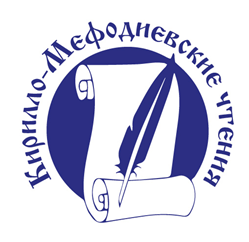 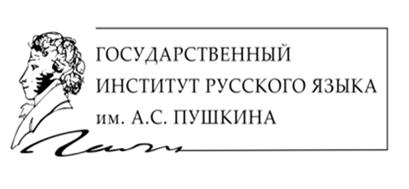 Председатель         –             Русецкая М.Н.,докт. пед. наук, профессор, ректор ФГБОУ ВО «Государственный институт русского языка им. А.С. Пушкина»Сопредседатель     –    Осадчий М.А.,докт. фил. наук, профессор, проректор по науке ФГБОУ ВО «Государственный институт русского языка им. А.С. Пушкина»Члены оргкомитета:Жукова А.Г., канд. фил. наук, доцент, зав. кафедрой русской словесности и межкультурной коммуникации  ФГБОУ ВО «Государственный институт русского языка им. А.С. Пушкина»Карасик В.И.,докт. фил. наук, профессор кафедры общего и русского языкознания ФГБОУ ВО «Государственный институт русского языка им. А.С. Пушкина»Китанина Э.А.,докт. фил. наук, профессор, зав. кафедрой общего и русского языкознания ФГБОУ ВО «Государственный институт русского языка им. А.С. Пушкина»Леонов И.С.,докт. фил. наук, профессор кафедры мировой литературы, заместитель декана филологического факультета по учебной и воспитательной работе ФГБОУ ВО «Государственный институт русского языка им. А.С. Пушкина»Лешутина И.А.,докт. фил. наук, профессор кафедры методики преподавания РКИ, заместитель декана филологического факультета по научной работе ФГБОУ ВО «Государственный институт русского языка им. А.С. Пушкина»Пашков А.В., канд. фил. наук, доцент, заведующий кафедрой мировой литературы ФГБОУ ВО «Государственный институт русского языка им. А.С. Пушкина»Соломонова А.А., канд. пед наук, доцент кафедры мировой литературы, декан филологического факультета ФГБОУ ВО «Государственный институт русского языка им. А.С. Пушкина»Халеева О.Н.,канд. пед наук, доцент, зав. кафедрой методики преподавания русского языка как иностранного ФГБОУ ВО «Государственный институт русского языка им. А.С. Пушкина»Чернышева Е.Н., канд. философ. наук, доцент, зав. кафедрой социально-гуманитарных дисциплин ФГБОУ ВО «Государственный институт русского языка им. А.С. Пушкина»Хехтель А.С., канд. пед. наук, директор департамента научной деятельности ФГБОУ ВО «Государственный институт русского языка им. А.С. Пушкина»  Спиридонов А.О., ведущий специалист отдела сопровождения дистанционного обучения ФГБОУ ВО «Государственный институт русского языка им. А.С. Пушкина»Ученый секретарь    –   Карзанова Т.Ю., канд. пед. наук, начальник отдела координации научной деятельности ФГБОУ ВО «Государственный институт русского языка им. А.С. Пушкина»Технические секретари  – Шиленко М. – студентка ФГБОУ ВО «Государственный институт русского языка им. А.С. Пушкина»Богаевская Э. - студентка ФГБОУ ВО «Государственный институт русского языка им. А.С. Пушкина»Официальная страница конференции на сайте Института: https://www.pushkin.institute/science/konferencii/kirillo-mefodievskiy_festival/kmf_2021.phphttps://www.pushkin.institute/(Наука – Конференции – XXII Кирилло-Мефодиевские чтения – 2021)E-mail оргкомитета: kmch2021@pushkin.instituteАдрес проведения конференции: 117485 Москва, улица Академика Волгина, д. 6